DATE:	HEALTH HISTORY & REGISTRATIONNAME: Last	First		MI		Sex: M   F O Birthdate	/	/ ADDRESS:		CITY		STATE	ZIP CODEName of closest relative or friend to contact in the event of and emergency?	Phone #Whom may we thank for referring you to us?Insurance Carrier	Claims AddressSECONDARY Policy HolderBirthdate	/	/	Social Security/Member ID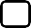 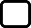 Employer	Group #Insurance Carrier	Claims AddressDo you have any disease, condition, or problem not listed above that you think we should know about?	YES/NO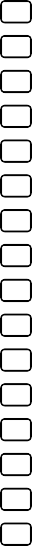 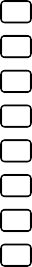 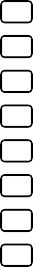 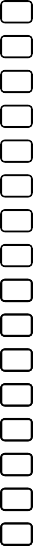 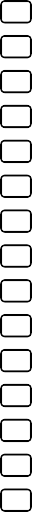 If yes, please explain.How long since you have seen a dentist? Chief oral complaint?Any previous major dental treatment or oral maxillofacial surgery?	YES/NO	If yes, please explain?	 	YES   NO	YES   NO	YES  NOUnfavorable Dental Experience	Do you have Bad  Breath?	Have you worn braces? (Orthodontics) Apprehensive about Dental Treatment	Burning of Tongue	Are you interested in Invisalign? Jaw Pain	Swelling or Lumps in the Mouth	Have you had Periodontal Unusual sound in ear while eating	Frequent Blisters on Lips or Mouth		(Gum) Treatment?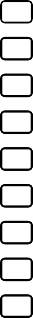 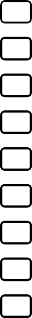 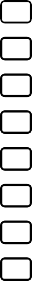 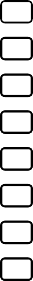 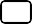 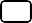 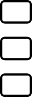 Difficulty in Opening or Closing	Dry Mouth or Eyes	Do your gums Bleed?Clenching or Grinding	Mouth Breathing	Are your Gums Tender or Irritated? Head, Neck or Jaw Injury/Surgery	Food impaction between teeth	Do you have discolored teeth Frequent Headaches, Ear or Neck Pain	Sensitive Teeth		that bother you?Oral Habits (fingernail or cheek biting)	Cold, Hot, Sweets and Pressure   (circle)	Are you interested in Bleaching Are you unhappy with the appearance of your teeth?	or Cosmetic Treatment?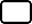 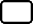 Please CircleFrequency of brushing	1X	2X			3X	MORE (Each Day) Texture of your tooth brush?	SOFT		MEDIUM	HARD Frequency of Flossing?	1X DAY		1X WEEK	  	X WEEKI certify that I have read and understand the above; I acknowledge that my questions, if any, about set forth above have been answered to my satisfaction. I will not hold my dentist, or any other member of his staff, responsible for any errors or omissions that I have made in the the completion of this form.Signature of Patient, Parent or Guardian	X		Date:  	PRIMARY Policy HolderBirthdate/	/Social Security/Member IDEmployerGroup #MEDICAL HISTORYTHE FOLLOWING INFORMATION IS NECESSARY FOR YOUR DENTAL TREATMENT. YOUR ANWSERS ARE CONFIDENTIALMEDICAL HISTORYTHE FOLLOWING INFORMATION IS NECESSARY FOR YOUR DENTAL TREATMENT. YOUR ANWSERS ARE CONFIDENTIALYES NOYES NODo you have any CURRENT HEALTH PROBLEMS?      Are you pregnant?	    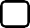 Are you under a PHYSICIAN'S CARE now?	    Are you nursing?	    For what?	 Physician's Name and Phone #What medications are you currently taking?Do you use cigars/cigarettes, pipe or chewing tobacco? circle     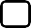 Have you been COVID vaccinated?	    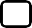 Are you taking any of the following?Are you Allergic or have you reacted Adversely to the follow?Antibiotics or Sulfa Drugs	    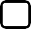 Local Anesthetic	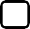 Anticoagulants (Blood Thinners)	    Aspirin	Medicine for High Blood Pressure	    Penicillin	    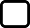 Cortisone (Steroids)	    Other Antibiotics-Please List	    Tranquilizers or Antidepressants	    Iodine	Antihistamines	    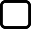 Sulfa Drugs	Aspirin	    Codeine	    Insulin, Tolbutamide(Orinase) or Similar Drug	    Other Narcotics-Please List	Digitalis or Drugs for Heart Trouble	    Barbiturates	Nitroglycerin	    Sedatives	Oral Contraceptive or Other Hormone Therapy	    Sleeping Pills	    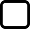 Other-Please ListLatex	Please check the appropriate box, if you HAVE NOW or HAVE HAD in the past any of the following diseases or problems.Please check the appropriate box, if you HAVE NOW or HAVE HAD in the past any of the following diseases or problems.Please check the appropriate box, if you HAVE NOW or HAVE HAD in the past any of the following diseases or problems.Please check the appropriate box, if you HAVE NOW or HAVE HAD in the past any of the following diseases or problems.Please check the appropriate box, if you HAVE NOW or HAVE HAD in the past any of the following diseases or problems.Please check the appropriate box, if you HAVE NOW or HAVE HAD in the past any of the following diseases or problems.Please check the appropriate box, if you HAVE NOW or HAVE HAD in the past any of the following diseases or problems.Aids/HIV positiveYESNOCough up BloodYESNOYES  NOMaterial Allergies (metal, chemicals)AnemiaDiabetesMitral Valve ProlapseArthritis (Rheumatism)EpilepsyNervous ProblemsArtificial JointsFaintingPacemakerArtificial or Damaged Heart ValvesFood AllergiesRadiation TreatmentAsthma or Hay FeverHeadachesRespiratory DiseaseAutoimmune Disease/Lupus/Sjogren'sHeart MurmurRheumatic/Scarlet FeverBack ProblemsHeart Problems (please describe)ShinglesBlood DiseaseStrokeBlood TransfusionHemophilia (abnormal bleeding)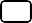 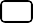 Surgical ImplantBruise EasilyHepatitis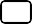 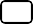 Swelling of Feet or AnklesCancer (internal or external)HerpesThyroid Disease or MalfunctionChemical DependencyHigh/Low Blood PressureTuberculosisChemotherapyKidney Disease or MalfunctionUlcers/ColitisCirculatory ProblemsLiver DiseaseVenereal DiseaseCough (Persistent)